NATIONAL ASSEMBLY QUESTION FOR WRITTEN REPLYQUESTION NUMBER: 2281DATE OF PUBLICATION:   21 OCTOBER 2016Ms P T van Damme (DA) to ask the Minister of Communications:Whether the (a) Chief Financial Officer, (b) Chief Operations Officer and (c) Chief Executive Officer of the SA Broadcasting Corporation received performance bonuses in the (i) 2013-14, (ii) 2014-15 and (iii) 2015-16 financial years; if not, what is the position in this regard; if so, what amount did each of the specified officers receive in each of the specified financial years?                                                          NW2613EREPLY: MINISTER OF COMMUNICATIONSThe information regarding the performance bonuses can be referred to the Annual Reports for the respective years.Note that the SABC has not yet implemented the performance management review therefore would not be in a position to pay performance bonuses.MR NN MUNZHELELE				DIRECTOR GENERAL [ACTING]			 DEPARTMENT OF COMMUNICATIONSDATE:						MS AF MUTHAMBI (MP)MINISTER OF COMMUNICATIONSDATE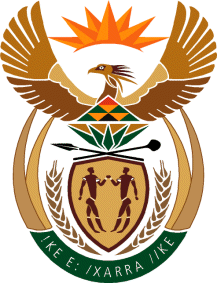 MINISTRY: COMMUNICATIONS
REPUBLIC OF SOUTH AFRICAPrivate Bag X 745, Pretoria, 0001, Tel: +27 12 473 0164   Fax: +27 12 473 0585Tshedimosetso House,1035 Francis Baard Street, Tshedimosetso House, Pretoria, 1000